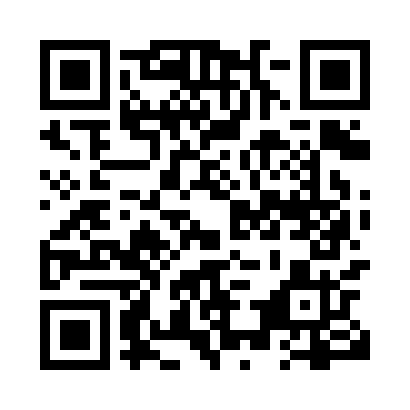 Prayer times for West Poplar, Saskatchewan, CanadaMon 1 Jul 2024 - Wed 31 Jul 2024High Latitude Method: Angle Based RulePrayer Calculation Method: Islamic Society of North AmericaAsar Calculation Method: HanafiPrayer times provided by https://www.salahtimes.comDateDayFajrSunriseDhuhrAsrMaghribIsha1Mon3:085:061:106:409:1311:112Tue3:085:071:106:409:1311:113Wed3:095:071:106:409:1211:114Thu3:095:081:106:409:1211:115Fri3:095:091:106:399:1111:116Sat3:105:101:106:399:1111:117Sun3:105:101:116:399:1011:108Mon3:115:111:116:399:1011:109Tue3:115:121:116:399:0911:1010Wed3:125:131:116:389:0811:1011Thu3:135:141:116:389:0811:0912Fri3:135:151:116:389:0711:0913Sat3:145:161:116:379:0611:0914Sun3:145:171:116:379:0511:0815Mon3:155:181:126:369:0411:0816Tue3:155:191:126:369:0311:0717Wed3:165:201:126:359:0211:0718Thu3:175:221:126:359:0111:0619Fri3:175:231:126:349:0011:0620Sat3:185:241:126:348:5911:0421Sun3:215:251:126:338:5811:0222Mon3:235:261:126:328:5711:0023Tue3:255:281:126:328:5610:5824Wed3:275:291:126:318:5510:5625Thu3:305:301:126:308:5310:5326Fri3:325:311:126:308:5210:5127Sat3:345:331:126:298:5110:4928Sun3:365:341:126:288:4910:4629Mon3:395:351:126:278:4810:4430Tue3:415:371:126:268:4610:4231Wed3:435:381:126:258:4510:39